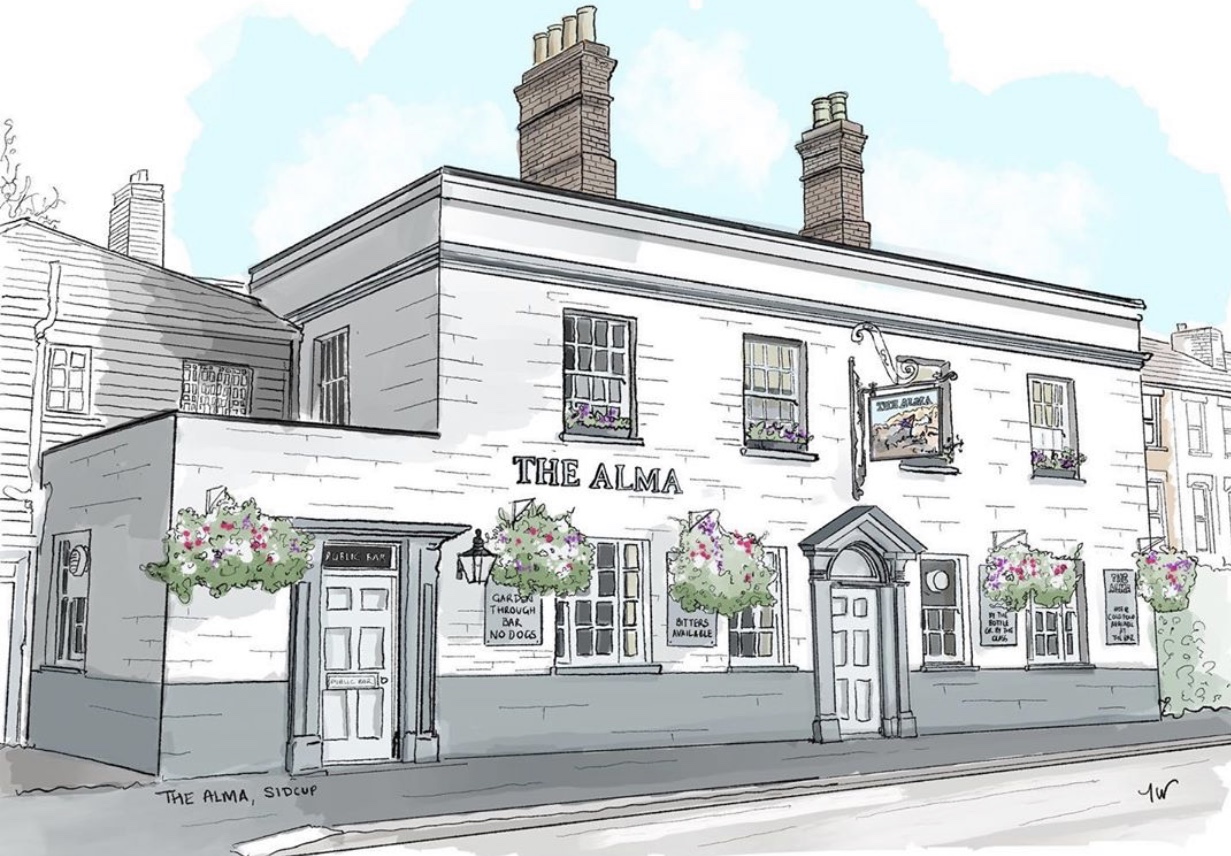 LUNCH TIME MENU Served from 12pm-2pm Monday to FridayAll of our food is made fresh to order and at busy times your order can take around 20/25 minutes, if you are in a rush then unfortunately your food will not come any quicker. If you are a group of 5 or more then we kindly ask you to all order at the same time and not individually, if it helps you can always call/email your order to us.Sandwiches/BaguettesAll served with crisps and a salad garnish with a light french dressing,                               choice of freshly baked baguette (allow up to 15 mins), thick white tiger bread or thick sliced Hovis brown breadTuna mayo (can add sweetcorn) / Prawn mayo / Fish finger 4.90, Beef & horseradish / Cheese & pickle / Ham & mustard 4.50Hot dog with ketchup and mustard & fried onions 4.50All available in a half baguette for £2.50Toasties All served with a salad garnish and a light french dressing, on thick white tiger bread or thick sliced Hovis brownCheese toastie 4.00 (v) with ham 4.20, with tomato or onion 4.10 (v) cheese, ham, tomato and onion 4.30Jacket Potatoes  with butter and grated mature cheddar (v)with a choice of Heinz beans (v) 4.00, Tuna mayo (can add sweet corn) 4.50, Prawn mayo 4.50, homemade spicy chilli con carne 4.50SoupSoup of the day (V) Served with bread and butter 3.00If you have any allergies or intolerances, then please do let us know. As some of our dishes may contain allergens, we cannot guarantee that our food is allergen free. (v) vegetarian friendly, (ve) vegan friendly.LUNCH TIME MENU Served from 12pm-2pm Monday to FridayAll of our food is made fresh to order and at busy times your order can take around 20/25 minutes, if you are in a rush then unfortunately your food will not come any quicker. If you are a group of 5 or more then we kindly ask you to all order at the same time and not individually, if it helps you can always call/email your order to us.9” stuffed crust pizzas, 7.00 eachBBQ meat feast with a cheese stuffed crustCheddar & mozzarella cheese feast with a cheese stuffed crust (v)Ultimate garlic & cheese with a cheese stuffed crust (v)Double pepperoni pizza with a cheese stuffed crustCheese and tomato pizza with a hot dog stuffed crustNew Yorker, fried onions, salami, sweet mustard sauce with a hot                 dog stuff crustAdd jalapenos (v) 50pMainsPie on its own 3.50, with chips and gravy 6.50Scampi and chips served with a lemon wedge and a salad garnish with a light french dressing 6.50Lasagne with a salad garnish and chips 6.50Spicy lasagne with a salad garnish and chips 6.50SidesChips 3.50, Cheesy chips 4.00, Cheesy jalapeno chips 4.50If you have any allergies or intolerances, then please do let us know. As some of our dishes may contain allergens, we cannot guarantee that our food is allergen free. (v) vegetarian friendly, (ve) vegan friendly. 